IPPF COVID-19 Request Form of Essential SuppliesIPPF COVID-19 Request Form of Essential SuppliesIPPF COVID-19 Request Form of Essential SuppliesIPPF COVID-19 Request Form of Essential SuppliesIPPF COVID-19 Request Form of Essential SuppliesIPPF COVID-19 Request Form of Essential SuppliesIPPF COVID-19 Request Form of Essential SuppliesCountry MA:Date:
DD/MM/YYMember of Association: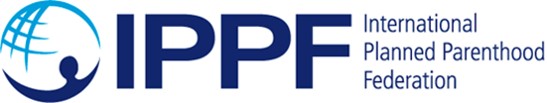 Contact Person:Contact Email:Contact Number:
Include Country and Area code if applicableAddress for Delivery:Name:Address for Delivery:Address 1:Address for Delivery:Address 2:Address for Delivery:City:Address for Delivery:Country:Address for Delivery:Postal Code:CategoryGroupingProduct IDProductUnit of Measure UoMQty Required per UoMPPE Health Care FacilitiesFace MaskC19-001Face mask Type II / IIRPiecePPE Health Care FacilitiesFace MaskC19-002Face masks, Type FFP2/N95PiecePPE Health Care FacilitiesGowns / Scrubs / ApronsC19-003Gown, protective, Size MPiecePPE Health Care FacilitiesGowns / Scrubs / ApronsC19-004Gown, protective, Size XLPiecePPE Health Care FacilitiesGowns / Scrubs / ApronsC19-005Scrubs, topsPiecePPE Health Care FacilitiesGowns / Scrubs / ApronsC19-006Scrubs, pantsPiecePPE Health Care FacilitiesGowns / Scrubs / ApronsC19-007Surgical gown size M EN13795 PiecePPE Health Care FacilitiesGowns / Scrubs / ApronsC19-008Surgical gown size XL EN13795 PiecePPE Health Care FacilitiesGowns / Scrubs / ApronsC19-009Surgical gown reinforced size M EN13795 PiecePPE Health Care FacilitiesGowns / Scrubs / ApronsC19-010Surgical gown reinforced size XL EN13795 PiecePPE Health Care FacilitiesGowns / Scrubs / ApronsC19-011Apron surgical, plastic, disposiblePiecePPE Health Care FacilitiesGowns / Scrubs / ApronsC19-012Apron, heavy duty, reusablePiecePPE Health Care FacilitiesGOGGLESC19-013Protective goggles EN166PiecePPE Health Care FacilitiesGOGGLESC19-014Face shieldPiecePPE Health Care FacilitiesGLOVESC19-015Surgical gloves50 PairsPPE Health Care FacilitiesGLOVESC19-016Gloves, Examination, latex, medium, pre-powdered, disposable, non-sterile M 100 PiecesPPE Health Care FacilitiesGLOVESC19-017Gloves, Examination, latex, medium, pre-powdered, disposable, non-sterile L100 PiecesPPE Health Care FacilitiesGLOVESC19-018Gloves, heavy dutyPieceHygieneHygieneC19-019Hand sanitizer 500ml, Alcohol-based hand rubPieceHygieneHygieneC19-020Chlorine, HTH 70%PieceHygieneHygieneC19-021Liquid soapPieceHygieneHygieneC19-022Bio-hazardous bag100 PiecesCase ManagementMedical EquipmentC19-023Infrared thermometerPieceCommentsIndicate here if there are any special requirements for the goods e.g. packaging, labelling, etc. Be as specific as possible in your commentsIndicate here if there are any special requirements for the goods e.g. packaging, labelling, etc. Be as specific as possible in your commentsIndicate here if there are any special requirements for the goods e.g. packaging, labelling, etc. Be as specific as possible in your commentsIndicate here if there are any special requirements for the goods e.g. packaging, labelling, etc. Be as specific as possible in your commentsIndicate here if there are any special requirements for the goods e.g. packaging, labelling, etc. Be as specific as possible in your commentsIndicate here if there are any special requirements for the goods e.g. packaging, labelling, etc. Be as specific as possible in your commentsIndicate here if there are any special requirements for the goods e.g. packaging, labelling, etc. Be as specific as possible in your commentsDocumentation Required in advance to import goods:Documentation Required in advance to import goods:Please mention additonal documentation or requirement for importing the goods:Please mention additonal documentation or requirement for importing the goods:Documentation for Shipment Standard Set:

Invoice
Packing List
Certificate of Donation
Transport document (AwB, BoL, etc)Documentation for Shipment Standard Set:

Invoice
Packing List
Certificate of Donation
Transport document (AwB, BoL, etc)Documentation Required in advance to import goods:Documentation Required in advance to import goods:Documentation for Shipment Standard Set:

Invoice
Packing List
Certificate of Donation
Transport document (AwB, BoL, etc)Documentation for Shipment Standard Set:

Invoice
Packing List
Certificate of Donation
Transport document (AwB, BoL, etc)Documentation for Shipment Standard Set:

Invoice
Packing List
Certificate of Donation
Transport document (AwB, BoL, etc)Documentation for Shipment Standard Set:

Invoice
Packing List
Certificate of Donation
Transport document (AwB, BoL, etc)Documentation for Shipment Standard Set:

Invoice
Packing List
Certificate of Donation
Transport document (AwB, BoL, etc)Documentation for Shipment Standard Set:

Invoice
Packing List
Certificate of Donation
Transport document (AwB, BoL, etc)IMPORTANT: Please note that given the situation on COVID19, which is affecting the whole of the Supply Chain, from product availability to distribution of finished product, lead times are unsure and often subject of change. We will keep you informed on your request and confirm final shipping schedule once available.IMPORTANT: Please note that given the situation on COVID19, which is affecting the whole of the Supply Chain, from product availability to distribution of finished product, lead times are unsure and often subject of change. We will keep you informed on your request and confirm final shipping schedule once available.IMPORTANT: Please note that given the situation on COVID19, which is affecting the whole of the Supply Chain, from product availability to distribution of finished product, lead times are unsure and often subject of change. We will keep you informed on your request and confirm final shipping schedule once available.IMPORTANT: Please note that given the situation on COVID19, which is affecting the whole of the Supply Chain, from product availability to distribution of finished product, lead times are unsure and often subject of change. We will keep you informed on your request and confirm final shipping schedule once available.IMPORTANT: Please note that given the situation on COVID19, which is affecting the whole of the Supply Chain, from product availability to distribution of finished product, lead times are unsure and often subject of change. We will keep you informed on your request and confirm final shipping schedule once available.IMPORTANT: Please note that given the situation on COVID19, which is affecting the whole of the Supply Chain, from product availability to distribution of finished product, lead times are unsure and often subject of change. We will keep you informed on your request and confirm final shipping schedule once available.IMPORTANT: Please note that given the situation on COVID19, which is affecting the whole of the Supply Chain, from product availability to distribution of finished product, lead times are unsure and often subject of change. We will keep you informed on your request and confirm final shipping schedule once available.